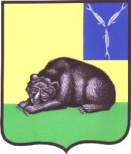 СОВЕТ МУНИЦИПАЛЬНОГО ОБРАЗОВАНИЯ ГОРОД ВОЛЬСКВОЛЬСКОГО МУНИЦИПАЛЬНОГО РАЙОНАСАРАТОВСКОЙ ОБЛАСТИРЕШЕНИЕ23 марта 2015 г.                        № 18/3-90                                   г. ВольскО внесении изменения в «Положение о бюджетном процессе в муниципальном образовании город Вольск», утвержденное Решением Совета муниципального образования город Вольск от 20.08.2012 г.  №53/2-297В соответствии со статьей 264.5. Бюджетного Кодекса Российской Федерации, статьями 19, 56 Устава муниципального образования город Вольск, Совет муниципального образования  город ВольскР Е Ш И Л:        1. Внести изменение в «Положение о бюджетном процессе в муниципальном  образовании город Вольск», утвержденное Решением Совета муниципального образования город Вольск от 20.08.2012 г.  №53/2-297:        1.1. Абзац 10 пункта 38.4. изложить в новой редакции « Годовой отчет об исполнении бюджета муниципального образования город Вольск должен быть рассмотрен Советом муниципального образования город Вольск  не позднее 1 июля текущего года ».         2.  Контроль за выполнением настоящего Решения возложить на  Главу муниципального образования город Вольск. 3. Настоящее Решение вступает в силу с момента его официального опубликования.Глава муниципального образованиягород Вольск	                                                                            В.Г. Матвеев